City of Springfield BPAC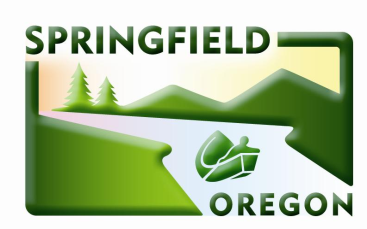 2020 WORK PLANOverview	The BPAC Committee: The Springfield Bicycle and Pedestrian Advisory Committee was established in 2011 and is a volunteer body which provides input to the Springfield City Council and staff on bicycle and pedestrian issues, policies, programs, education, enforcement and facilities. The current voting members have three-year terms that started in either January 2018 or February 2020.MembersProgramming Subcommittee:Karla BergSandy CoffinBrian SorensenDennis WeirichPlanning Subcommittee:Allison CampKevin CampbellTeresa RoarkHolly RockwellRosey RosenbergLiaisons:Sheri Moore, City Council LiaisonAndrew Landen, Planning Commission LiaisonLaughton Elliott-DeAngelis, Safe Routes to School LiaisonSimon Daws or Eric Adams, Willamalane LiaisonSam Miller, Eugene Active Transportation Committee LiaisonStaffEmma Newman – Senior Transportation PlannerMichael Liebler – Transportation Planning EngineerBased on input from former committee members and a successful pilot in 2016, the Bicycle and Pedestrian Advisory Committee developed two subcommittees. The subcommittees meet informally during the months that the full committee does not. Subcommittee meetings do not require city staff members to be present. Votes cannot be held during subcommittee meetings. This year, BPAC will be extending an invitation to broader community members to engage as supporting member volunteers to complete the various work plan items. More community members applied to BPAC than could be appointed to voting member positions during the most recent round of committee recruitment. City Council directed staff and the committee to reach out to individuals interested in supporting walking and biking initiatives in Springfield and invite those people to engage in BPAC related volunteer opportunities.Programming SubcommitteeThe BPAC Programming Subcommittee focuses additional volunteer time on developing educational, encouragement, and enforcement programs.Programming GoalsThe Programming Subcommittee goals are as follows:Education and Outreach: providing print, media materials or engagement opportunities regarding laws, crash statistics, programs, safety, or general walking biking options.Collaboration: working across departments, agencies, or community organizations to forward the BPAC agenda.Safety: materials or outreach specifically focused on reducing crashes and injuries and increasing safety for people who bike and walk.Equity and Accessibility: providing materials, education, and opportunities for marginalized groups to ultimately reach all socioeconomic groups, ages, abilities, etc.Programming Action ItemsCommunity OutreachRelated goal(s):  Safety, Education and Outreach, Collaboration, Equity and AccessibilityDetermine potential events to table at or participate in:Wheels by the Willamette - September/October 2020Walk+Roll to School Day - October 2020Safe Streets Audits – Winter/Spring 2021Open Streets - Summer 2021Use City of Springfield tabling kit materialsWalk/Bike flag bannerPromote bit.ly/SpringfieldRequest walking and biking maintenance request toolTransportation educational gamesBPAC surveyAdd engaging activities that are related to BPAC initiatives, such as:Crosswalk education outreach activityMulti-use path etiquetteProvide lights, reflectors, etc. to people riding bicycles, walking, and using wheelchairs who need them to be visible in darker months of the year, particularly focusing on adults who may not have access to lights otherwiseExplore options for social media promotion and content creation, which could includePromoting events (i.e. Wheels by the Willamette), encouraging residents to provide input on planning efforts, safety tips and crash statistics, photo tours of new infrastructure (i.e. Virginia-Daisy Bikeway or 4th Street Bike Route), etc Create content for post at least every other monthLead: Brian SorensenSupporting members: Sandy CoffinPartners and resources: City Of Springfield, WillamalaneTimeline: OngoingBudget: Approx. $2000 for lights per yearSafe Streets AuditsRelated goal(s): Safety, Collaboration, Education and OutreachWork in partnership with Better Eugene-Springfield Transportation (BEST), American Association of Retired Persons (AARP), and Springfield Safe Routes to Schools (SRTS) to host safe streets audits in the various Springfield Council Wards using the AARP Walk Audit Tool KitIdentify infrastructure and programming improvements to increase safety for people walking, rolling, and riding throughout SpringfieldProvide infrastructure recommendations to appropriate community entities and BPAC Planning Subcommittee to further implementation of identified improvementsLead: Dennis WeirichSupporting members: Sandy Coffin, Brian SorensenPartners and resources: BEST, AARP, Springfield SRTS, City of SpringfieldTimeline: Start coordination fall 2020, conduct audits early 2021Budget: N/ASupport Launching Springfield Open Streets in 2021Related goal(s):  Education and Outreach, Collaboration, Equity and AccessibilitySupport City of Springfield and Willamalane staff in organizing and hosting Springfield’s first open streets event, in partnership with Children’s Celebration in 2021 in Island Park and along West D StreetConsider offering guaranteed volunteer hours from BPAC membersConnect community organizations with the event and ways to participate (i.e. churches, community groups, etc.)Seek grant funding in coordination with City of Springfield staffLead: Karla BergSupporting members: Brian Sorensen, Darla Robbins, Robin MayallPartners and resources: City of Springfield, WillamalaneTimeline: Planning and organizing for 2021 event will be fall 2020 through summer 2021Budget:  TBD, limited staff timePlanning SubcommitteeThe BPAC Planning Subcommittee focuses on infrastructure and evaluation to make Springfield a safer place to walk and bike.Planning GoalsThe Planning Subcommittee goals are as follows:Collaboration: working across departments, agencies, or community organizations to pursue BPAC activities in support of the City’s goals.Safety: promoting infrastructure improvements, wayfinding, and resources specifically focused on increasing safety for people who bike and walk.Engineering: providing design options and feedback for popular walking and biking routes to increase usability, safety, and level of comfort.Evaluation: collecting and analyzing data for how Springfield residents use the existing infrastructure to walk and bike.Equity and Accessibility: reviewing, proposing, and implementing projects to ultimately reach all socioeconomic groups, ages, abilities, and neighborhoods in Springfield.Planning Action ItemsCreate a plan for when bike facilities terminate: 4th Street Bike Route and EWEB and Levee PathsRelated goal(s): Safety, Engineering, Evaluation, Equity and AccessibilitySupport City of Springfield staff with the implementation of wayfinding, sharrows, and marketing and public education of 4th Street as an alternate bike route to 5th Street to connect Centennial Boulevard to the Booth Kelly Mill Race Path Trailhead.Assess infrastructure gaps and needs at the terminal points of the EWEB and Levee Paths in order to determine a recommendation for what cyclists should do when the bike facilities terminate. Take into consideration coordination with the pedestrian access assessment and needs of people walking at these locations.Continue to identify path maintenance needs for the existing path system in Springfield. Communicate these needs to Willamalane to maintain a safe biking and walking environment.Use data and observations to provide recommendations for path and infrastructure connectivity.Continue to identify where facility terminations currently exist across Springfield and document with description, photos, and indicate whether or not a solution is in a City plan.Conduct site visits to take photos.Review existing planning documents (Springfield 2035 Transportation System Plan and Springfield Bicycle Plan) to determine if improvements are identified as projects in these plans.Propose recommendations for signage, striping, and alternate routing. Advise City Staff on future planning and construction efforts for how to safely accommodate city-wide gaps in bicycle infrastructure, including asking to review draft designs for upcoming overlay projects.Lead:  Holly RockwellSupporting members: Teresa RoarkPartners and resources: Grace Kaplowitz (City of Springfield Transportation Planning Intern) for 4th Street Bike RouteTimeline:  4th Street Bike Route to be completed by end of summer 2020, evaluation and recommendations to be completed by early 2021Budget: $2,000 - $5,000 for 4th Street Bike RouteReview the City of Springfield’s ADA Transition Plan and Prioritize Areas of Pedestrian Access NeedRelated goal(s): Safety, Engineering, Evaluation, Equity and AccessibilityReview the City’s ADA Transition Plan and identify additional areas of what to do “when the sidewalk ends”Identify where sidewalk facilities terminate and lack of access ramps currently exist across SpringfieldDocument pedestrian network gaps with description, photos, and indicate whether a solution is in a City planConduct site visits throughout Springfield to take photos and assess “not compliant” or “maybe compliant” rampsReview existing planning documents (Springfield 2035 Transportation System Plan, Springfield Bicycle Plan, Main Street Safety Project, and ADA Transition Plan) to identify if improvements are identified as projects in these plansConsider pedestrian access and network connectivity needs at the ends of the EWEB and Levee Paths in coordination with “when the bike facilities terminate”Propose recommendations for signage, striping, and alternate routingReview bit.ly/SpringfieldRequest form and ensure ADA is incorporatedParticipate in Safe Streets Audits in each Council ward and work on implementing identified solutionsDevelop a prioritized list for access ramp and sidewalk improvements in order to assist the City with how to utilize limited funding for ADA improvementsLead:  Kevin CampbellSupporting members: Dennis Weirich, Rosey RosenbergPartners and resources:  City of Springfield, Willamalane, Disability Services Advisory Committee at LCOG, Lane Independent Living Alliance (LILA), BEST, AARP, and SRTSTimeline:  Assessment ongoing, Safe Streets Audits early 2021, implementing identified solutions fall 2020 - 2021Budget: Potential funding includes City of Springfield funded capital projects, Capital Improvement Program (CIP) funds of about $10,000/year in improvement system development charges (SDCs), about $200,000 in CIP ADA funds, and the possibility of some HB2017 Keep Oregon Moving gas tax fundingEncourage West D. Street ImprovementsRelated goal(s): Collaboration, Safety, EngineeringParticipate in path redesign from the transition of the Northbank Path onto West D St east to Mill St. Support City of Springfield staff efforts in public engagement by participating in and sharing opportunities to hear from the community.Communicate BPAC recommendations for this highly anticipated project to City Council.Lead:  Rosey RosenbergSupporting members: Holly Rockwell, Kevin CampbellPartners and resources:  City of Springfield, WillamalaneTimeline:  Provide input spring – summer 2020, design fall 2020, construct 2021Budget: $200,000 - $350,000 City of Springfield funding, potentially Willamalane CIP fundsImplement bike fix-it stations throughout SpringfieldRelated goal(s): Collaboration, engineering, partnershipsResearch bike fix it station options – features, durability, upkeep costs, experiences with other communitiesIdentify targeted areas for bike fix it stationsWork with staff to provide communication memo to City Council prior to meeting with businesses and potential sponsorsMeet with a least three Bicycle Friendly Businesses to discuss sponsorship opportunities with an emphasis on businesses in targeted areasMeet with health system community benefit and/or employee wellness to discuss sponsorshipMeet with at least one large employer employee wellness group to discuss sponsorshipMeet with LTD and Willamalane to discuss sponsorship or identify planned projects where bike fix it stations could be added, especially in targeted areasIdentify whether or not developers could get parking spot waiver for implementing bike fix it stations and meet with at least one develop to discuss implementing (and other strategies developers can use to encourage biking)Lead:  Teresa Roark Supporting members: Holly Rockwell, Kevin Campbell, Rosey RosenbergPartners and resources:  Bicycle Friendly Businesses, health systems, Willamalane, City of Springfield, Travel Lane County, LTD, and large employersTimeline:  Priority locations identified by end of June, research completed by end of August, 7 meetings with potential sponsors completed by end of November. Potential ribbon cutting event to celebrate installation(s) in 2021.Budget: TBD through meetings with potential sponsorsBike Rack (items for later/when time allows)Expand Bike Share further into SpringfieldRelated goal(s): Collaboration, Evaluation, Equity and InclusionSupport staff with user knowledge, recommendations, and business and community outreach in the expansion of bike share into SpringfieldSupport staff with looking into answers to questions raised at the February 10, 2020 City Council work sessionCommunicate BPAC recommendations to City CouncilLead:  Allison CampSupporting members: Partners and resources:  City of Springfield, City of Eugene, PeaceHealth RidesTimeline:  Summer 2020 – Summer 2021Budget: N/ANorthbank Path LightingRelated goal(s): Collaboration, Safety, EvaluationSupport and encourage community conversation to explore alternative routes and/or lighting options for the Northbank Path, particularly through darker wooded area. Communicate BPAC recommendations to City Council.